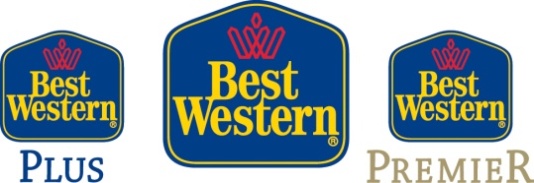 Pressemelding100-års jubilant i Best WesternOslo (07. juni 2013)- BEST WESTERN Hotell Bondeheimen fyller 100 år, og dagen markeres med stor gatefest den 8. juni i Oslo sentrum med et rikholdig program, spenstige innslag, matservering og gatemarked.Best Western Hotell Bondeheimen er et legendarisk hotell, og har vært tilholdssted for alle typer mennesker gjennom hundre år. Hotellet ble grunnlagt i 1913, og holder til i Rosenkrantz gate 8 i Oslo sammen med Kaffistova og Heimen Husflid. Hotellet har 127 rom, som alle er tilegnet en forfatter eller kulturperson. Hotellet har mange stamgjester fra kultur- og samfunnsliv. ”Vi er stolte av at vi fremdeles er et selvstendig hotell der historien sitter i veggene, og overskuddet går til kultur- og idrettsaktiviteter,” sier hotelldirektør Nina Baroudi.”Best Western Hotell Bondeheimen er en ung og vital 100-åring,” sier Hans-Jul Mikkelsen, konsernsjef i Bøndenes Hus AS. ”Det er et av Oslos best belagte hotell, og i Kaffistova blir det tatt godt vare på norske mattradisjoner, noe alle stamgjestene i kaféen setter stor pris på.” ”Best Western er nettopp kjeden for individuelle hoteller med sjel og særpreg,” sier Hege Ramm, daglig leder og CEO i Best Western Hotels Norway. ”Best Western Hotell Bondeheimen har vært medlem i kjeden i mange år, og den flotte beliggenheten midt i Oslo sentrum kombinert med hyggelig personale, komfortable rom og god mat bidrar til at gjestene trives. Hotellet er et av de best drevne hotellene i kjeden i Norge.”Vi gratulerer med dagen!Kontakt informasjon: Nina Baroudi - hotelldirektør, BEST WESTERN Hotell Bondeheimen, Rosenkrantz gate 8, 0159 Oslo.
Telefon: 23 21 41 00, e-mail: nina.baroudi@bondeheimen.comHans-Jul Mikkelsen, konsernsjef Bøndenes Hus AS
Telefon: 40 20 00 50, e-mail: hans-jul.mikkelsen@heimen.netHege Ramm – CEO, Best Western Hotels Norway
Telefon: 92 02 34 90, e-mail: hege.ramm@bestwestern.noBest Western Hotels Norway er en medlemskjede med 28 privateide Best Western hoteller over hele landet. Engasjert vertskap setter sitt personlige preg på hotellopplevelsen for gjestene våre! Samtidig har Best Western hotellene krav til felles kvalitetsstandard som gjør at du som gjest vet hva du kan forvente og at det er samsvar mellom produkt og pris!Best Western International er verdens største hotellkjede med over 4 000 privateide og -drevne hoteller i over 100 land. Best Western skiller seg fra tradisjonelle franchise kjeder fordi den drives på non-profit basis. Best Western er derfor den eneste hotellkjeden som lar sine medlemshoteller beholde sin individualitet og sitt særpreg, og som samtidige tilbyr hotellene alle de tjenester som kun en internasjonal full-service hotellkjede kan; et globalt reservasjonssystem som er integrert helt ned på hotellnivå, markedsføring og salg, innkjøp, opplæring, kvalitetssikring og branding.